Thématique : 	Capacités, connaissances et attitudes du référentiel évaluéesObjectifs :L’évaluation s’appuie sur une activité expérimentale composée d’une ou plusieurs expériences. (dont certaines peuvent être assistées par ordinateur).Elle porte nécessairement sur les capacités expérimentales du candidat observées durant les manipulations qu’il réalise, sur les mesures obtenues et leur interprétation.Lors de cette évaluation, il est demandé au candidat :de mettre en œuvre un protocole expérimental ; d’utiliser correctement le matériel mis à sa disposition ; de mettre en œuvre les procédures et consignes de sécurité adaptées ; de montrer qu’il connaît le vocabulaire, les symboles, les grandeurs et les unités mises en œuvre ;- d'utiliser une ou plusieurs relations. Ces relations sont données lorsqu'elles ne sont pas répertoriées dans la colonne « connaissances » du programme ;de rendre compte par écrit des résultats des travaux réalisés.L’évaluation est notée sur 10 : 7 points pour l’activité expérimentale et 3 points pour le compte rendu. Situation :	Problématique : 	Compréhension et analyse de la situation Appel n°1 : Présenter, expliquer oralement à l’examinateur …Expérimentation : modélisation de la situationExploitation : conclusion.Exemple : Question B.3 : modélisation Colonne (a) : appréciation du niveau d’acquisitionÉvaluation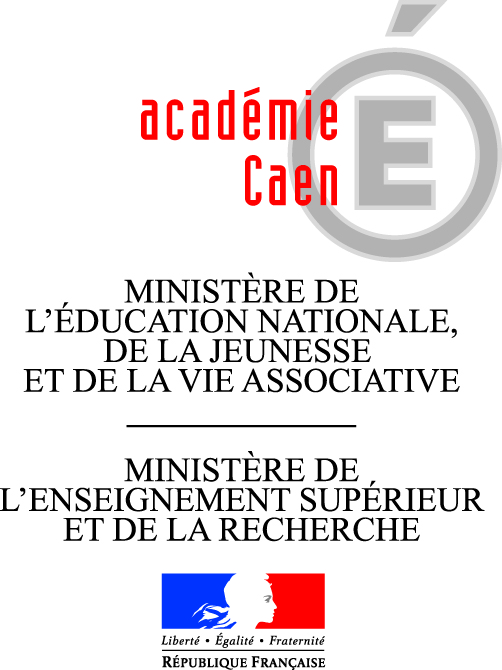 NIVEAU DE FORMATION  CAP       Diplôme intermédiaire ( CAP ou  BEP)            Baccalauréat professionnelNIVEAU DE FORMATION  CAP       Diplôme intermédiaire ( CAP ou  BEP)            Baccalauréat professionnelNIVEAU DE FORMATION  CAP       Diplôme intermédiaire ( CAP ou  BEP)            Baccalauréat professionnelSPÉCIALITÉ 	………………………………………………………..SPÉCIALITÉ 	………………………………………………………..SPÉCIALITÉ 	………………………………………………………..Contrôle en cours de formationSITUATION D’ÉVALUATION DESCIENCES PHYSIQUES ET CHIMIQUESSéquence Durée :Contrôle en cours de formationSITUATION D’ÉVALUATION DESCIENCES PHYSIQUES ET CHIMIQUES… / 2……. min.FICHE D’INFORMATION Du candidat(remise au candidat une semaine avant l’évaluation)Établissement : 		Classe : 	Nom et prénom du candidat : 	Date et heure de l’évaluation : 	CapacitésConnaissancesAttitudesle sens de l’observation ; la curiosité, l’imagination raisonnée, la créativité, l’ouverture d’esprit ; l’ouverture à la communication, au dialogue et au débat argumenté ; le goût de chercher et de raisonner ;la rigueur et la précision ;l’esprit critique vis-à-vis de l’information disponible ;le respect de soi et d’autrui ; l’intérêt  pour  les  progrès  scientifiques  et  techniques,  pour  la  vie  publique  et  les grands enjeux de la société ; le respect des règles élémentaires de sécurité.Le candidat atteste avoir été informé de la date et des objectifs del’évaluation le  .....................................Le candidat atteste avoir été informé de la date et des objectifs del’évaluation le  .....................................Le candidat atteste avoir été informé de la date et des objectifs del’évaluation le  .....................................EmargementEmargementContrôle en cours de formationSituation d’évaluation deSciences physiques et chimiquesSéquence Séquence Durée :Contrôle en cours de formationSituation d’évaluation deSciences physiques et chimiques… / 2… / 2……. min.sujet destinÉ au candidatÉtablissement : 		Classe : 	Nom et prénom du candidat : 	Date et heure de l’évaluation : 	La clarté des raisonnements et la qualité de la rédaction interviendront dans l’appréciation des copies.L’usage des calculatrices électroniques est autorisé sauf mention contraire figurant sur le sujet.L’examinateur intervient à la demande du candidat ou quand il le juge utile.Dans la suite du document, ce symbole signifie « Appeler l’examinateur ».Contrôle en cours de formationSituation d’évaluation deSciences physiques et chimiquesSéquence Durée :Contrôle en cours de formationSituation d’évaluation deSciences physiques et chimiques… / 2…… min. PROPOSITION DE PROTOCOLE Contrôle en cours de formationSituation d’évaluation deSciences physiques et chimiquesSéquence Durée :Contrôle en cours de formationSituation d’évaluation deSciences physiques et chimiques… / 2…… min.FICHE TECHNIQUENIVEAU DE FORMATION  Diplôme intermédiaire ( CAP ou  BEP)              Baccalauréat professionnelNIVEAU DE FORMATION  Diplôme intermédiaire ( CAP ou  BEP)              Baccalauréat professionnelNIVEAU DE FORMATION  Diplôme intermédiaire ( CAP ou  BEP)              Baccalauréat professionnelSPÉCIALITÉ 	………………………………………………………..SPÉCIALITÉ 	………………………………………………………..SPÉCIALITÉ 	………………………………………………………..Contrôle en cours de formationSITUATION D’ÉVALUATION DESCIENCES PHYSIQUES ET CHIMIQUESSéquence Durée :Contrôle en cours de formationSITUATION D’ÉVALUATION DESCIENCES PHYSIQUES ET CHIMIQUES… / 2……. min.GRILLE CHRONOLOGIQUE PENDANT L’ÉPREUVE GRILLE CHRONOLOGIQUE PENDANT L’ÉPREUVE GRILLE CHRONOLOGIQUE PENDANT L’ÉPREUVE GRILLE CHRONOLOGIQUE PENDANT L’ÉPREUVE Établissement : 		Classe : 	Nom et prénom du candidat : 	Date et heure de l’évaluation : 	Établissement : 		Classe : 	Nom et prénom du candidat : 	Date et heure de l’évaluation : 	Établissement : 		Classe : 	Nom et prénom du candidat : 	Date et heure de l’évaluation : 	Établissement : 		Classe : 	Nom et prénom du candidat : 	Date et heure de l’évaluation : 	AppelsQuestionsCompétencesAttendus(a)(a)(a)AppelsQuestionsCompétencesAttendus0121Exemple : A.1S’approprierExemple : les données extraites permettent de résoudre le problème1Exemple : A.1Analyser…1Exemple : A.2Analyser/Raisonner2Exemple : B.1Réaliser2Exemple : B.1Réaliser2Exemple : B.2ValiderExemple B.3Communiquer2: conforme aux attendus1 : partiellement conforme aux attendus0 : non conforme aux attendusGRILLE NATIONALE D’ÉVALUATION ADAPTÉE
EN SCIENCES PHYSIQUES ET CHIMIQUES GRILLE NATIONALE D’ÉVALUATION ADAPTÉE
EN SCIENCES PHYSIQUES ET CHIMIQUES GRILLE NATIONALE D’ÉVALUATION ADAPTÉE
EN SCIENCES PHYSIQUES ET CHIMIQUES GRILLE NATIONALE D’ÉVALUATION ADAPTÉE
EN SCIENCES PHYSIQUES ET CHIMIQUES NOM et Prénom : NOM et Prénom : Diplôme préparé : Séquence d’évaluation n°…… /2Durée : ……….   minSujet de CCF : Sujet de CCF : Sujet de CCF : CompétencesCapacitésQuestionsAppréciation du niveau d’acquisitionAppréciation du niveau d’acquisitionAppréciation du niveau d’acquisitionAppréciation du niveau d’acquisitionAppréciation du niveau d’acquisitionAide à la traduction chiffréeCompétencesCapacitésQuestions00112Aide à la traduction chiffréeS’approprierRechercher, extraire et organiser l’information.    ……/……S’approprierRechercher, extraire et organiser l’information.    ……/……S’approprierRechercher, extraire et organiser l’information.    ……/……S’approprierRechercher, extraire et organiser l’information.    ……/……AnalyserRaisonnerÉmettre une conjecture, une hypothèse.Proposer une méthode de résolution, un protocole expérimental.…. /……AnalyserRaisonnerÉmettre une conjecture, une hypothèse.Proposer une méthode de résolution, un protocole expérimental.…. /……AnalyserRaisonnerÉmettre une conjecture, une hypothèse.Proposer une méthode de résolution, un protocole expérimental.…. /……AnalyserRaisonnerÉmettre une conjecture, une hypothèse.Proposer une méthode de résolution, un protocole expérimental.…. /……RéaliserChoisir une méthode de résolution, un protocole expérimental.Exécuter une méthode de résolution, expérimenter, simuler.…. /……RéaliserChoisir une méthode de résolution, un protocole expérimental.Exécuter une méthode de résolution, expérimenter, simuler.…. /……RéaliserChoisir une méthode de résolution, un protocole expérimental.Exécuter une méthode de résolution, expérimenter, simuler.…. /……RéaliserChoisir une méthode de résolution, un protocole expérimental.Exécuter une méthode de résolution, expérimenter, simuler.…. /……ValiderContrôler la vraisemblance d’une conjecture, d’une hypothèse.Critiquer un résultat, argumenter..… /……ValiderContrôler la vraisemblance d’une conjecture, d’une hypothèse.Critiquer un résultat, argumenter..… /……ValiderContrôler la vraisemblance d’une conjecture, d’une hypothèse.Critiquer un résultat, argumenter..… /……ValiderContrôler la vraisemblance d’une conjecture, d’une hypothèse.Critiquer un résultat, argumenter..… /……CommuniquerRendre compte d’une démarche, d’un résultat, à l’oral ou à l’écrit.…. / 3CommuniquerRendre compte d’une démarche, d’un résultat, à l’oral ou à l’écrit.…. / 3CommuniquerRendre compte d’une démarche, d’un résultat, à l’oral ou à l’écrit.…. / 3CommuniquerRendre compte d’une démarche, d’un résultat, à l’oral ou à l’écrit.…. / 3……. /10